                                                Κοζάνη 23-12-2020   Δ/ΝΣΗ ΑΚΑΔΗΜΑΪΚΩΝ ΘΕΜΑΤΩΝ &   ΦΟΙΤΗΤΙΚΗΣ ΜΕΡΙΜΝΑΣ     ΤΜΗΜΑ ΦΟΙΤΗΤΙΚΗΣ ΜΕΡΙΜΝΑΣΑΝΑΚΟΙΝΩΣΗ ΠΙΝΑΚΩΝ  ΔΩΡΕΑΝ ΣΙΤΙΣΗΣ  ΠΑΛΑΙΩΝ ΚΑΙ ΠΡΩΤΟΕΤΩΝ ΦΟΙΤΗΤΩΝ/ΤΡΙΩΝ  ΤΟΥ ΠΑΝΕΠΙΣΤΗΜΙΟΥ ΔΥΤΙΚΗΣ ΜΑΚΕΔΟΝΙΑΣ  ΑΚΑΔ. ΕΤΟΥΣ 2020-2021  Ενημερώνουμε τους παλαιούς και πρωτοετείς φοιτητές/τριες του Πανεπιστημίου Δυτικής Μακεδονίας που υπέβαλαν και ολοκλήρωσαν την αίτηση σίτισης, ότι εκδόθηκαν οι  τελικοί πίνακες δικαιούχων και μη.   Το Πρυτανικό Συμβούλιο του Πανεπιστημίου Δυτικής Μακεδονίας με την υπ’ αριθμ. 37/23-12-2020 Γ2 απόφασή του, ενέκρινε  τους Πίνακες δικαιούχων  φοιτητών/τριών για δωρεάν σίτιση για το ακαδημαϊκό έτος 2020-2021.  Η αξιολόγηση των αιτήσεων έγινε με βάση την ΚΥΑ Φ5/65835/Β3/18-6-2012 (ΦΕΚ 1965/18-6-2012 τ .Β’), όπου η ταξινόμηση έγινε κατά προτεραιότητα στους φοιτητές με: α) την επιδότηση ανεργίας γονέων, β) πολυτεκνία, γ) τριτεκνία, δ) αδέρφια που σπουδάζουν μακριά από τον τόπο μόνιμης κατοικίας των γονέων, ε) απορφανισθέντες φοιτητές, στ) φοιτητές με γονείς που πάσχουν από κάποια σοβαρή ασθένεια, ζ) φοιτητές που οι ίδιοι πάσχουν από σοβαρές παθήσεις, σύμφωνα με τις διατάξεις του άρθρου 35 του Ν. 3794/2009 (Α’ 156) και η) το εισόδημα από το χαμηλότερο στο υψηλότερο.  Οι δικαιούχοι φοιτητές/τριες θα σιτίζονται δωρεάν με την επίδειξη της ακαδημαϊκής τους ταυτότητας.Οι μη δικαιούχοι φοιτητές/τριες έχουν δικαίωμα να υποβάλλουν ένσταση για επανεξέταση των στοιχείων τους, μέσα σε πέντε εργάσιμες (5) ημέρες από την ημερομηνία ανάρτησης των αποτελεσμάτων και συγκεκριμένα από την Τετάρτη  23  Δεκεμβρίου  έως και την Τρίτη 29 Δεκεμβρίου (σφραγίδα ταχυδρομείου), στη διεύθυνση:Πανεπιστήμιο Δυτικής ΜακεδονίαςΤμήμα Φοιτητικής ΜέριμναςΚτίριο Φοιτητικών ΕστιώνΤ.Κ. 50150, Κοίλα ΚοζάνηςΤηλ.: 24610-68271, 68275, 68276, 68277Οι Δικαιούχοι φοιτητές/τριες βρίσκονται ανά πόλη στους  πίνακες που ακολουθούν:Το Τμήμα Φοιτητικής Μέριμνας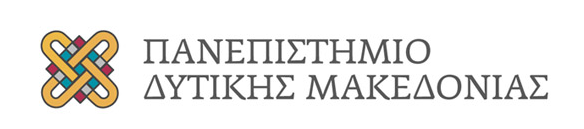 